Admission Form Online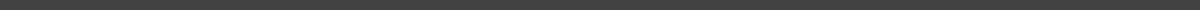 
Online Admission FormWelcome to our Online Admission Portal! To proceed with your application, please complete the form below with accurate information. Ensure all fields are filled out before submission. If you have any questions or need assistance, do not hesitate to contact our support team.Personal InformationFull Name: __________________________Date of Birth (MM/DD/YYYY): __________________________Gender:MaleFemalePrefer not to sayEmail Address: __________________________Phone Number: __________________________Home Address:Street: __________________________City: __________________________State/Province: __________________________Postal/Zip Code: __________________________Nationality: __________________________Educational BackgroundHighest Level of Education Completed:High SchoolAssociate DegreeBachelor's DegreeMaster's DegreeDoctorate or HigherName of Last School/College/University Attended: __________________________Year of Graduation: __________________________Major/Area of Study: __________________________Program of InterestPlease select the program you are applying for:UndergraduatePostgraduateDoctoralCertificate ProgramsPreferred Course of Study: __________________________Preferred Start Date: __________________________Additional InformationHow did you hear about us?Internet SearchSocial MediaReferralOther: __________________________Do you require financial aid?YesNoIf yes, please specify the type of financial aid sought: __________________________DeclarationI hereby declare that all information provided in this application is accurate and complete to the best of my knowledge. I understand that providing false or misleading information may result in the rejection of my application or dismissal from the program.Signature (Type Full Name): __________________________Date: __________________________SubmissionPlease review your information carefully before submitting. Once you are ready, click the submit button below.[ ] I agree to the terms and conditions.SubmitThank you for choosing to apply with us. We look forward to reviewing your application.